דף הנחיות למצגת בהבעה- מעמד האשהשלב ראשון-שלב כיתתי על הלוח- להציג שקופית ראשונה ולתת להם לחשוב קצת.בשקופית השניה לכתוב את מה שהם חושבים .שלב שני-לחלק לכל שניים דף כרזות ולבקש מהם לענות על השאלון שמוקרן   ( את התשובות יש לכתוב על דפים ולא בעל פה)שלב שלישי-דיון בכיתה לאחר השאלוןשלב רביעי- לחלק את דף הכרזה לכל שניים ולהקרין את השאלון השנישלב חמישי-להקרין את השקופית עם תמונות הנשים ולבקש מהם לכתוב פסקת השוואה בין מעמד הנשים של פעם למעמדן כיום.הערה- השלב הזה חשוב יותר מהשאלון השני, כך שאם אין זמן אפשר לדלג על השלב של החידון השני.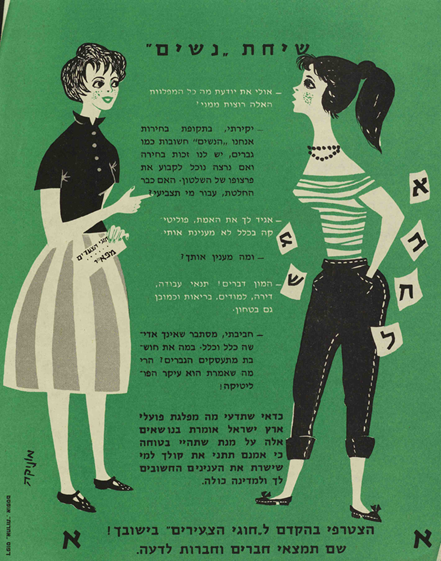 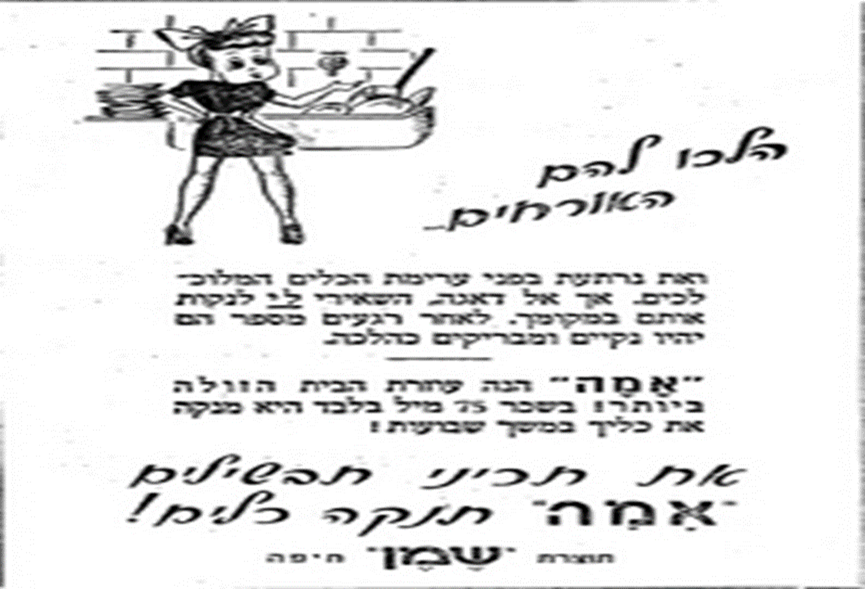 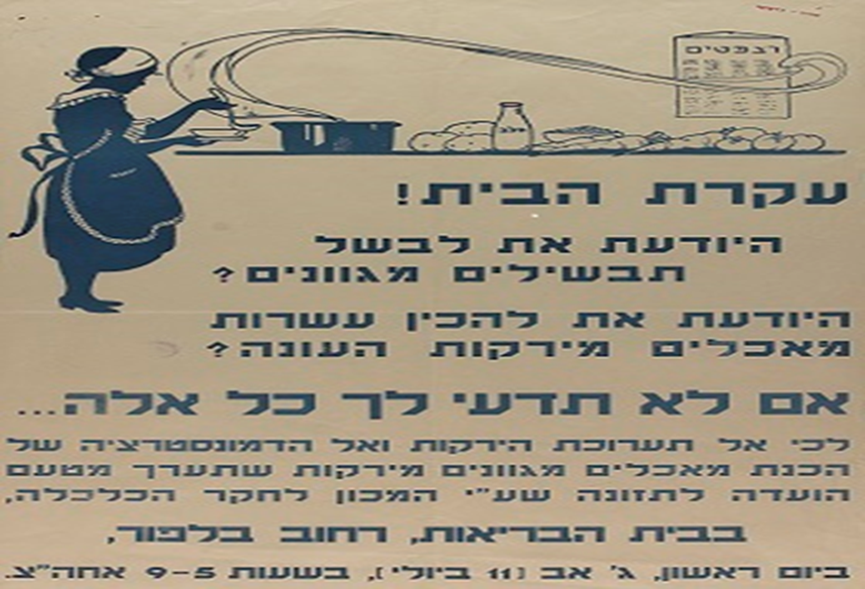 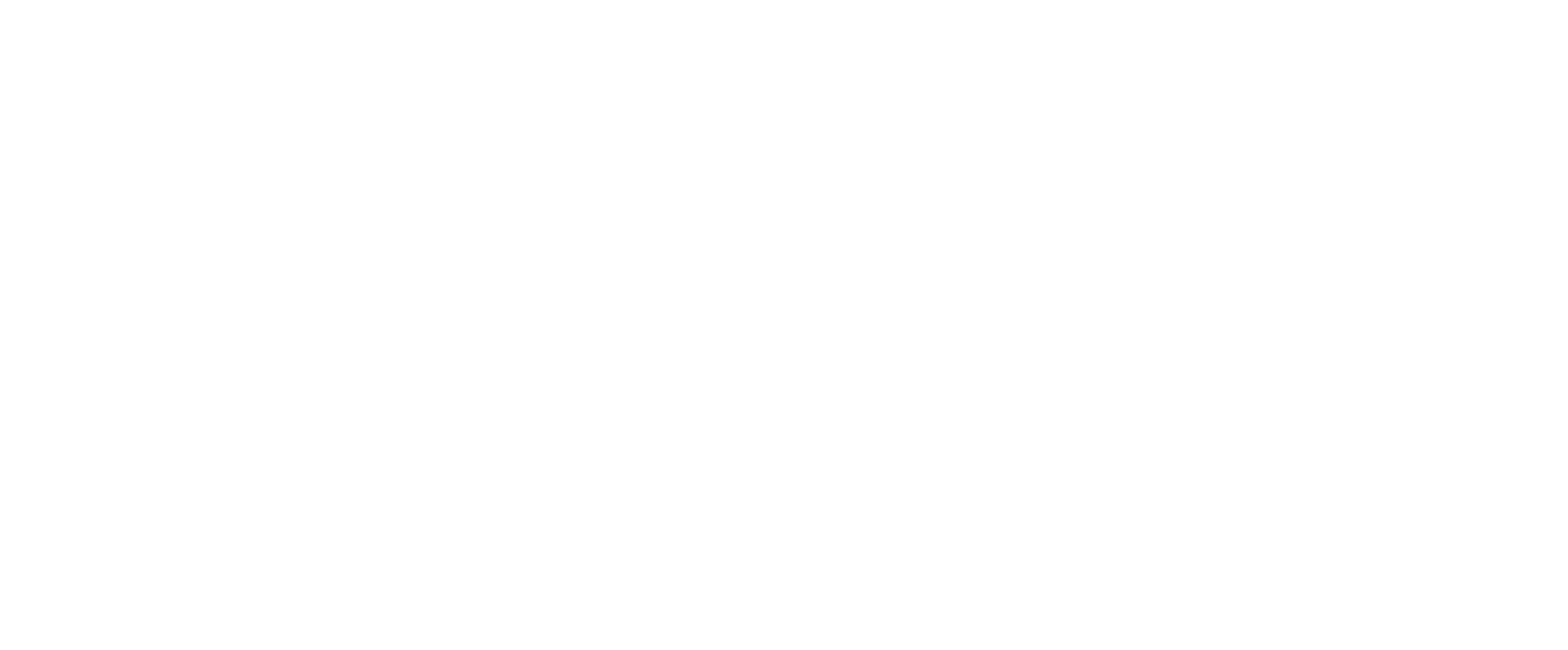 